Name of Journal: World Journal of OrthopedicsESPS Manuscript NO: 24389Manuscript Type: Case ReportOperative stabilization of the remaining mobile segment in ankylosed cervical spine in systemic onset - juvenile idiopathic arthritis: A case reportSuhodolčan L et al. Operative stabilization in ankylosed cervical spineLovro Suhodolčan, Marko Mihelak, Janez Brecelj, Rok VengustLovro Suhodolčan, Janez Brecelj, Rok Vengust, Department of Orthopaedic Surgery, University Medical Centre Ljubljana, 1000 Ljubljana, SloveniaMarko Mihelak, Department of Orthopaedic Surgery, General Hospital Celje, 3000 Celje, SloveniaAuthor contributions: Suhodolčan L gathered data of presented manuscript, made interpretation of data, wrote the majority of manuscript, processed figures, predominantly involved in designing and drafting manuscript; Mihelak M gathered literature regarding manuscript, participated in presenting data and designing manuscript body; Brecelj J made clinical examination and follow-up visits, made all surgical interventions on patient's lower limbs previous to surgical intervention presented in this manuscript, made substantial contribution in designing manuscript, participated coordination and helped to draft the manuscript; Vengust R made the surgical intervention presented in this manuscript, has been involved in drafting the manuscript and revising it critically for important intellectual content. Institutional review board statement: This case report was exempt from the Institutional Review Board standards at University of Ljubljana, Slovenia.Informed consent statement: Patient gave informed consent.Conflict-of-interest statement: No benefits in any form have been received or will be received from a commercial party related directly or indirectly to the subject of this article.Open-Access: This article is an open-access article which was selected by an in-house editor and fully peer-reviewed by external reviewers. It is distributed in accordance with the Creative Commons Attribution Non Commercial (CC BY-NC 4.0) license, which permits others to distribute, remix, adapt, build upon this work non-commercially, and license their derivative works on different terms, provided the original work is properly cited and the use is non-commercial. See: http://creativecommons.org/licenses/by-nc/4.0/Manuscript source: Invited manuscriptCorrespondence to: Lovro Suhodolčan, MD, PhD. Consultant Orthopaedic surgeon of the Department of Orthopaedic Surgery, University Medical Centre Ljubljana, Zaloška 9, 1000 Ljubljana, Slovenia. lovro.suhodolcan@kclj.siTelephone: +386-1-5224174Fax: +386-1-5222474Received: January 21, 2016Peer-review started: January 22, 2016First decision: March 24, 2016Revised: April 4, 2016Accepted: May 31, 2016Article in press: Published online: AbstractWe describe a case of a 19-year-old young man with oligoarthritis type of juvenile idiopathic arthritis, who presented with several month duration of lower neck pain and progressive muscular weakness of all four limbs. X-rays of the cervical spine demonstrated spontaneous apophyseal joint fusion from the occipital condyle to C6 and from C7 to Th2 with marked instability between C6 and C7. Surgical intervention began with anterolateral approach to the cervical spine performing decompression, insertion of cage and anterior vertebral plate and screws, followed by posterior approach and fixation. Care was taken to restore sagittal balance. The condition was successfully operatively managed with multisegmental, both column fixation and fusion, resulting in pain cessation and resolution of myelopathy. Postoperatively, minor swallowing difficulties were noted, which ceased after three days. Patient was able to move around in a wheelchair on the sixth postoperative day. Stiff neck collar was advised for three months postoperatively with neck pain slowly decreasing in the course of first postoperative month. On the follow-up visit six months after the surgery patient exhibited no signs of spastic tetraparesis, X-rays of the cervical spine revealed solid bony fusion at single mobile segment C6-C7. He was able to gaze horizontally while sitting in a wheelchair. Signs of myelopathy with stiff neck and single movable segment raised concerns about intubation, but were successfully managed using awake fiber-optic intubation. Avoidance of tracheostomy enabled us to perform an anterolateral approach without increasing the risk of wound infection. Regarding surgical procedure, the same principles are obeyed as in management of fracture in ankylosing spondylitis or Mb. Forestrier.Key words: Juvenile idiopathic arthritis; Cervical ankylosis; Spastic tetraparesis; Multilevel both column fixation; Unstable cervical segment© The Author(s) 2016. Published by Baishideng Publishing Group Inc. All rights reserved.Core tip: The spontaneous cervical apophyseal joint fusion is rare and only seen in juvenile type rheumatoid arthritis, where spontaneous fusions of more than three cervical segments are extremely uncommon. We present a patient with fusion of all but C6 - 7 level. The single mobile segment became highly unstable, producing mechanical pain with symptoms of myelopathy. Prior to the surgery, awake fiber-optic intubation was used. Surgical intervention began with the anterolateral approach to the cervical spine performing decompression, insertion of cage and anterior vertebral plate and screws, followed by posterior approach and fixation. Care was taken to restore sagittal balance. Suhodolčan L, Mihelak M, Brecelj J, Vengust R. Operative stabilization of the remaining mobile segment in ankylosed cervical spine in systemic onset - juvenile idiopathic arthritis: a case report. World J Orthop 2016; In pressIntroductionJuvenile idiopathic arthritis (JIA) is an exclusion diagnosis that applies to any arthritis of unknown origin, persisting for more than 6 weeks and with the onset before the age of 16 years[1]. Patients who belong to oligoarthritis type of JIA are characterized by an asymmetric arthritis affecting mainly large joints of an early onset (before 6 years of age), a female predilection, a high frequency of positive antinuclear antibodies (ANA), a high risk for developing chronic iridocyclitis and consistent HLA associations, which is typical of children and is not seen in adults[2,3].Recent advances in medical treatment enable more favorable prognosis, but rapid progressing cases may result in severe complications such as joint deformities, joint ankylosis, osteoporosis and decreased bone mass. The common clinical manifestation of spinal involvement is the instability of upper cervical spine. The spontaneous cervical apophyseal joint fusion is rare and only seen in juvenile type rheumatoid arthritis, where one-or two level fusions occur in up to 41 percents of cases[4]. On the other hand, spontaneous fusions of more than three cervical segments are reported to be extremely rare (Table 1)[5].We report a case of spontaneous cervical ankylosis from the occiput to C6 and from C7 to Th2 with subjacent instability at C6 - C7 level and neurological deficit in patient with JIA, which has been operatively stabilized.CASE REPortA 19-year-old young man with oligoarthritis type of JIA presented with several month duration of lower neck pain and progressive muscular weakness of all four limbs. He had been treated previously for major contractures of the hip, knee and ankles. The valgus of the both knees was corrected with a temporary hemiepiphysiodesis at the age of 12. At the age of 15 an elongation of Achilles tendon and the knee flexors were performed. Total hip replacement was performed at the age of 15 on the left side and a year later on the right side. He has been partly wheelchair-bound for 3 years before admission due to extensive contractures of hips, knees and ankles. But he was able to walk short distances with the help of crutches. At the age of 12, pain in the cervical spine occurred for the first time, followed by occasional mild pain episodes. The patient had been treated with methotrexate, steroids and antihypertensive therapy.Clinical examination revealed markedly limited mobility of cervical spine with rotations being completely blocked. Flexion and extension resulted in significant pain in lower cervical spine. Patient was unable to walk independently, with signs of spastic tetraparesis.Loss of lordosis and sclerotic changes of the facet joints in cervical plain X-rays had been present 7 years before admission (Figure 1). X-rays of the cervical spine on the day of the admission demonstrated spontaneous apophyseal joint fusion from the occipital condyle to C6 and from C7 to Th2. Bending films showed marked instability between C6 and C7 (Figure 2). There were no rentgenographic abnormalities of thoracolumbar spine. Computerized tomography/angiography confirmed apophyseal fusion of the entire cervical spine except for the C6 - C7 level, where the left vertebral artery was dominant. Spinal canal was narrowed at C6 - C7 due to posteriorly protruding spondylophites. MRI revealed C6 - C7 disc degeneration with spinal canal stenosis but no signal changes in spinal cord.The patient underwent surgical intervention because of progredient spastic tetraparesis. Surgery was started after awake fiberoptic intubation. We began the procedure using anterolateral approach to the spine, where discectomy and osteophyte removal was performed, followed by the insertion of cage filled with bone substitute at the C6 - C7 level. Vertebral bodies C5, C6 were fixed to C7, Th1 using anterior vertebral plate and screws (Figure 3).Later on, the patient was turned prone, and cervical spine was accessed using the posterior approach. Posterior fixation was obtained using unilateral pedicular screws combined with an interspinous wire. Pedicular screws were inserted on the right side only, due to very small caliber vertebral artery ipsilaterally. Bone substitute was placed to the decorticated C6 - C7 apophyseal joints. Care was taken to fix the spine in a position, which would enable the patient to gaze horizontally in a sitting position (Figure 4).After the surgery patient had mild swallowing difficulties, which ceased after three days. He was able to move around in a wheelchair on the sixth postoperative day. Stiff neck collar was advised for three months postoperatively with neck pain slowly decreasing in the course of the first postoperative month. On the follow-up visit six months after the surgery the patient exhibited no signs of myelopathy, X-rays of the cervical spine revealed solid bony fusion at C6-C7 level. He was able to gaze horizontally while sitting in a wheelchair.DiscussionJIA of the spine was once believed to be a benign disease process. Many studies have shown, however, that the spectrum of joint erosion, deformity, ensuing neurological deficit, and underlying pathologic mechanisms warrant concern, especially in cervical spine[6-8]. The most common pathologic condition is a spontaneous posterior cervical fusion seen in the late stage of the disease. Fusion usually occurs in one or two segments without clinical consequences[5]. Apart from this, our patient presented with fusion of all but one level of cervical spine. The single mobile segment became highly unstable over time and produced mechanical pain, which along with symptoms of myelopathy forced the patient to consult a physician. The clinical course of progressive stiffness with escalating localized pain is unique in childhood and only resembles the pseudoarthrosis in ankylosing spondylitis in adults[9,10].Regarding surgical procedure the same principles were obeyed as in management of fracture in ankylosing spondylitis or Mb. Forestier[11,12]. Multilevel both column fixation was performed employing combined anterolateral and posterior approach. Signs of myelopathy with stiff neck and single movable segment raised concerns about intubation, but were successfully managed using awake fiber-optic intubation. Avoidance of tracheostomy enabled us to perform the anterolateral approach without increasing the risk of wound infection.To the best of our knowledge, this is the first-reported case of multisegmental cervical ankylosis in JIA, operatively managed with combined anterior and posterior spinal interbody fusion.As with other cases of stiff cervical spine, special care has to be taken to achieve proper sagittal alignment[13]. With careful preoperative planning fixation should be achieved, which suits patient best in terms of optimal gaze. We present a JIA patient with a multisegmental spontaneous fusion of cervical spine. The one segment remaining mobile became overtly instable causing mechanical neck pain and progressive spastic tetraparesis. The condition was operatively managed with multisegmental, both column fixation and fusion, resulting in pain cessation and resolution of myelopathy symptoms six months postoperatively.COMMENTSCase characteristicsA 19-year-old young man with oligoarthritis type of juvenile idiopathic arthritis presented with several month duration of lower neck pain and progressive muscular weakness of all four limbs.Clinical diagnosisClinical examination revealed markedly limited mobility of cervical spine with rotations being completely blocked. Flexion and extension resulted in significant pain in lower cervical spine. Patient was unable to walk independently, with signs of spastic tetraparesis.Differential diagnosisAnkylosing spondylitis, Mb. Forestier, Diffuse idiopathic skeletal hyperostosis – DISH.Laboratory diagnosisAll labs were within normal limits.Imaging diagnosisX-rays of the cervical spine on the day of the admission demonstrated spontaneous apophyseal joint fusion from the occipital condyle to C6 and from C7 to Th2. Flexion and extension X-rays showed wide apophyseal joint space between C6 and C7, suggesting instability and excessive mobility. Computerized tomography confirmed ankylosis at the C0-C1 level. Pathological diagnosisjuvenile idiopathic arthritis.TreatmentSurgical intervention with the anterolateral approach to the cervical spine, performing decompression, insertion of cage and anterior vertebral plate and screws, followed by posterior approach and fixation. Related reportsRapid progressing cases of juvenile idiopathic arthritis may result in severe complications such as joint deformities, joint ankylosis, osteoporosis and decreased bone mass. The common clinical manifestation of spinal involvement is the instability of upper cervical spine. The spontaneous cervical apophyseal joint fusion is rare and only seen in juvenile type rheumatoid arthritis, where one-or two level fusions occur in up to 41 percents of cases. Spontaneous fusions of more than three cervical segments are reported to be extremely rare.Term explanation Juvenile idiopathic arthritis (JIA) is an exclusion diagnosis that applies to any arthritis of unknown origin, persisting for more than 6 weeks and with the onset before the age of 16 years.Experiences and lessonsThe single mobile segment of multisegmental cervical ankylosis in JIA that produces mechanical pain and neurologic deficit should be operatively managed. Awake fiber-optic intubation can be used prior to the surgery to overcome concerns of stiff neck. Avoidance of tracheostomy enables combined anterior and posterior spinal interbody fusion without increasing the risk of wound infection. Care should be taken to restore sagittal balance. Peer-reviewIt is a very good paper.REFERENCES1 Prakken B, Albani S, Martini A. Juvenile idiopathic arthritis. Lancet 2011; 377: 2138-2149 [PMID: 21684384 DOI: 10.1016/S0140-6736(11)60244-4]2 Petty RE, Southwood TR, Manners P, Baum J, Glass DN, Goldenberg J, He X, Maldonado-Cocco J, Orozco-Alcala J, Prieur AM, Suarez-Almazor ME, Woo P. International League of Associations for Rheumatology classification of juvenile idiopathic arthritis: second revision, Edmonton, 2001. J Rheumatol 2004; 31: 390-392 [PMID: 14760812]3 Martini A, Lovell DJ. Juvenile idiopathic arthritis: state of the art and future perspectives. Ann Rheum Dis 2010; 69: 1260-1263 [PMID: 20525835 DOI: 10.1136/ard.2010.133033]4 Laiho K, Savolainen A, Kautiainen H, Kekki P, Kauppi M. The cervical spine in juvenile chronic arthritis. Spine J 2002; 2: 89-94 [PMID: 14588266 DOI: 10.1016/S1529-9430(02)00151-1]5 Kim H, Yang DH, Kim SH, Shin YS, Ahn YH, Yoon SH, Cho KG, Cho H. Long-segment Spontaneous Cervical Arthrodesis in Juvenile Rheumatoid Arthritis. Kor J Spine 2007; 4: 157-1606 Cabot A, Becker A. The cervical spine in rheumatoid arthritis. Clin Orthop Relat Res 1978; 131: 130-140 [PMID: 657609 DOI: 10.1097/00003086-197803000-00017]7 Hensinger RN, DeVito PD, Ragsdale CG. Changes in the cervical spine in juvenile rheumatoid arthritis. J Bone Joint Surg Am 1986; 68: 189-198 [PMID: 3944157]8 Shen FH, Samartzis D, Jenis LG, An HS. Rheumatoid arthritis: evaluation and surgical management of the cervical spine. Spine J 2004; 4: 689-700 [PMID: 15541704 DOI: 10.1016/j.spinee.2004.05.001]9 Peh WC, Luk KD. Pseudoarthrosis in ankylosing spondylitis. Ann Rheum Dis 1994; 53: 206-210 [PMID: 8154942 DOI: 10.1136/ard.53.3.206]10 Kanefield DG, Mullins BP, Freehafer AA, Furey JG, Horenstein S, Chamberlin WB. Destructive lesions of the spine in rheumatoid ankylosing spondylitis. J Bone Joint Surg Am 1969; 51: 1369-1375 [PMID: 5823200]11 Olerud C, Frost A, Bring J. Spinal fractures in patients with ankylosing spondylitis. Eur Spine J 1996; 5: 51-55 [PMID: 8689417 DOI: 10.1007/BF00307827]12 Chaudhary SB, Hullinger H, Vives MJ. Management of acute spinal fractures in ankylosing spondylitis. ISRN Rheumatol 2011; 2011: 150484 [PMID: 22389792 DOI: 10.5402/2011/150484]13 Kim DH, Betz RR, Huhn SI, Newton PO. Surgery of the pediatric spine. Thieme medical publishers 2008: 375-79 [DOI: 10.1055/b-002-72236]P-Reviewer: Firstenberg MS, Jiang B, Kettering K, Najafi M, Peteiro J, Ueda H S-Editor: Qiu S L-Editor: E-Editor:Figure 1 Plain X-rays at the age of 12 of cervical spine showed loss of lordosis and posterior fusion from C2 to C6 joints. 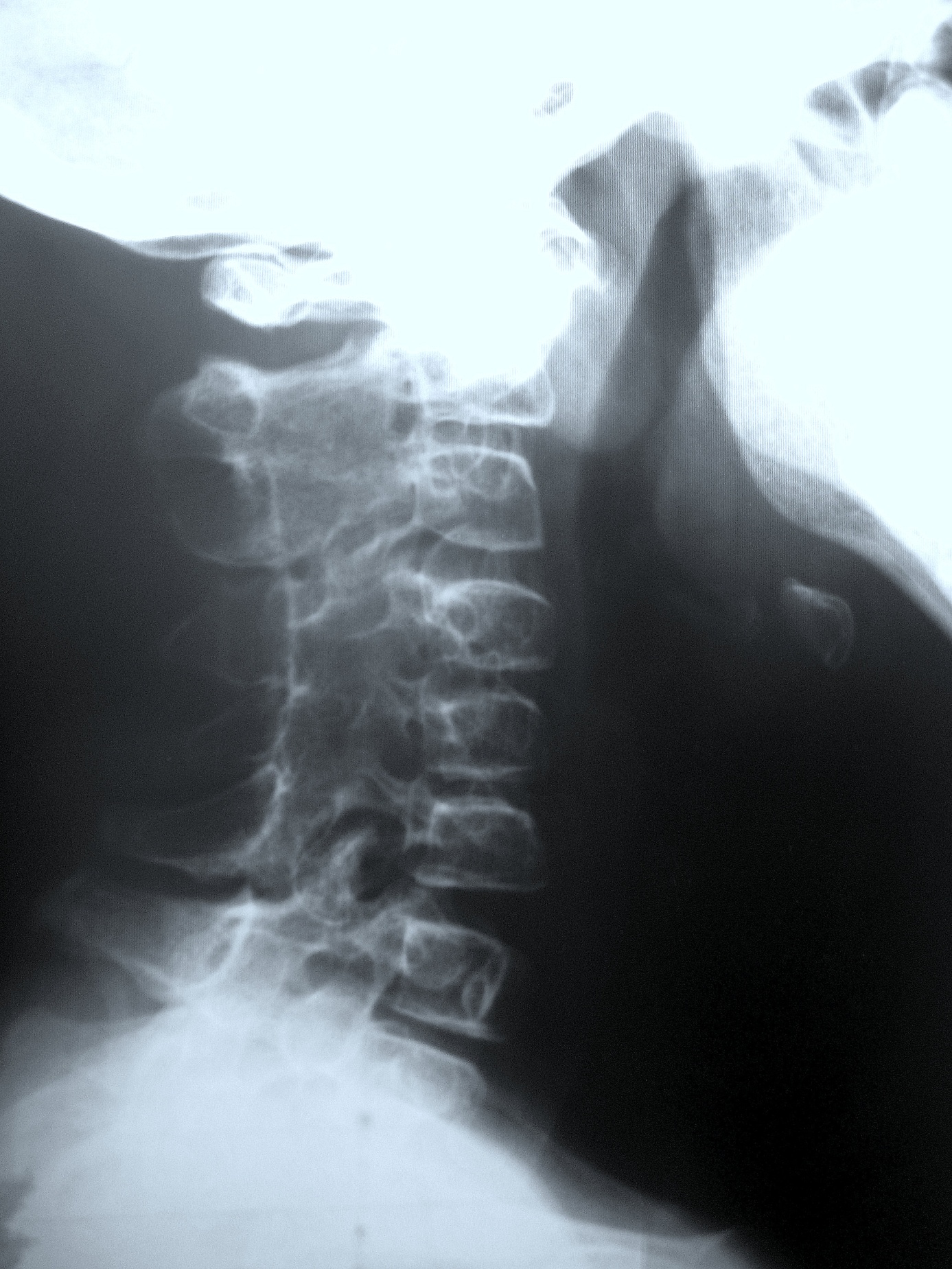 Figure 2 Bending films on admission showed spontaneous apophyseal joint fusion from the occipital condyle to C6 and from C7 to Th2 with marked instability between C6 and C7. 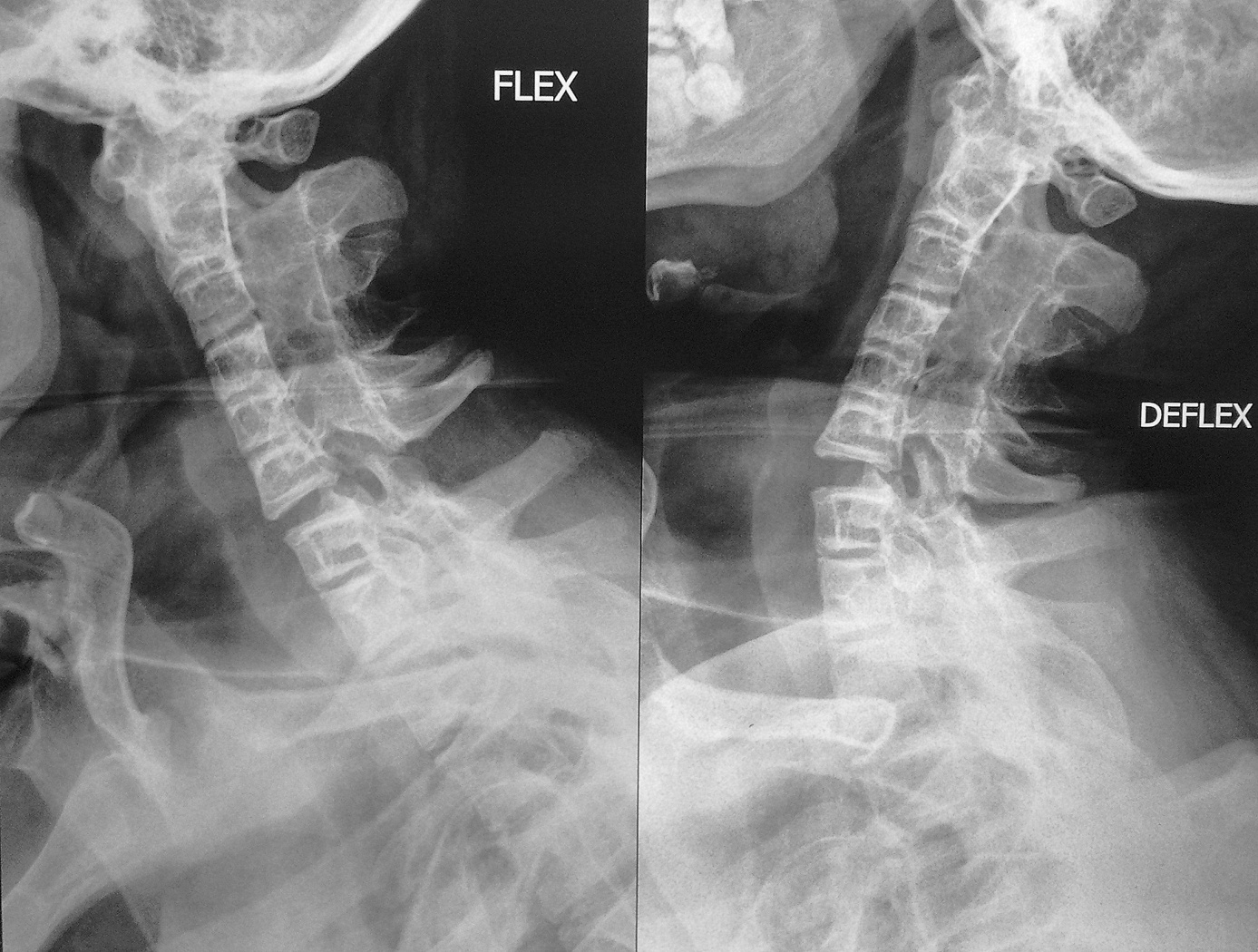 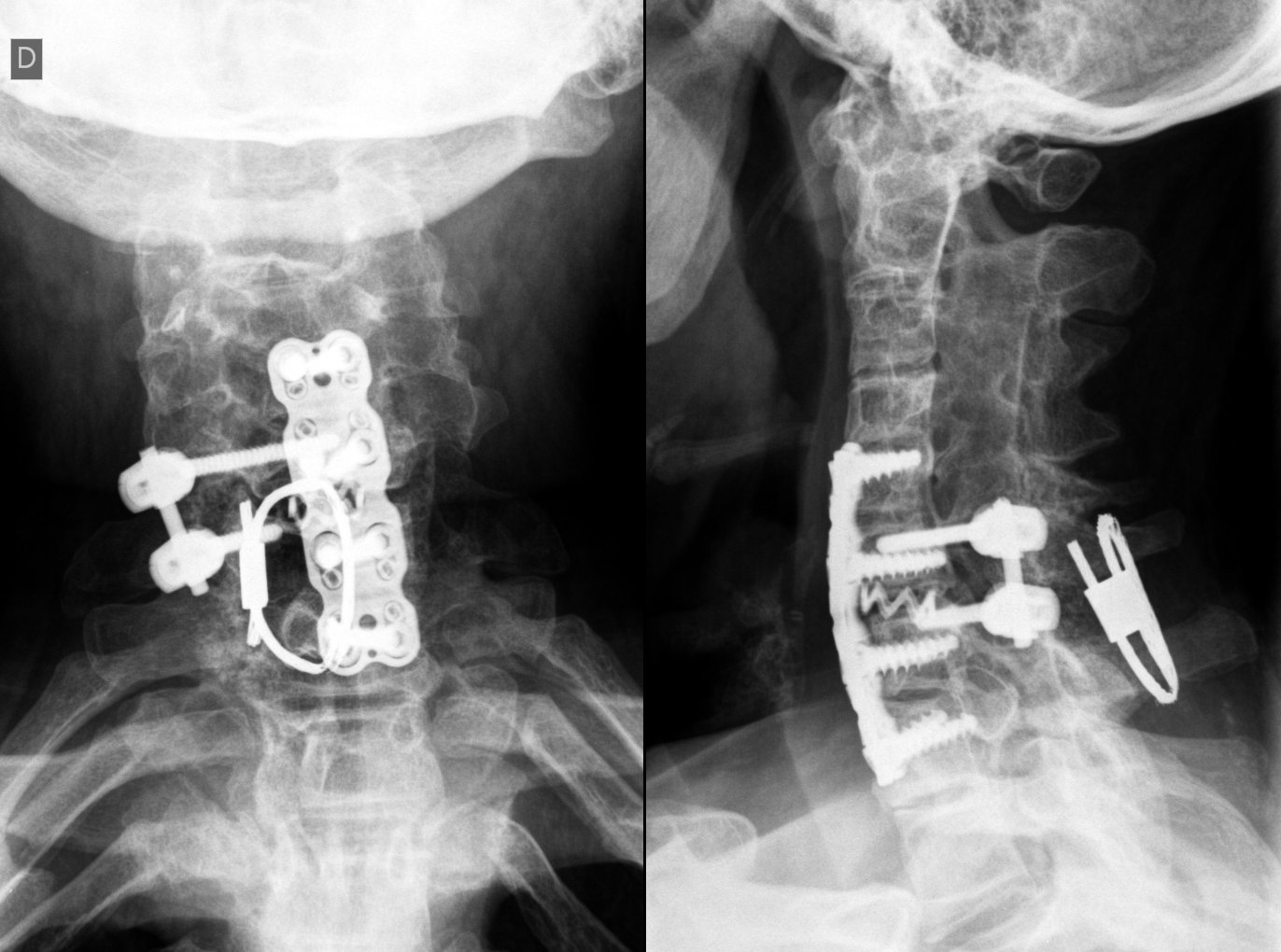 Figure 3 Post-operative plain X-rays.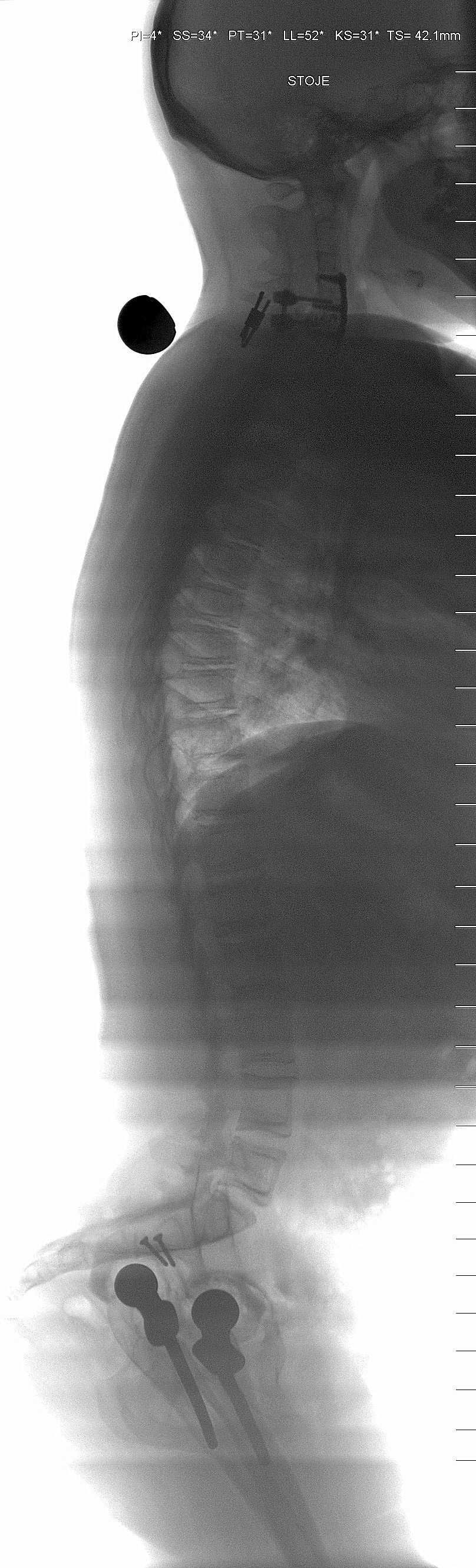 Figure 4 Post-operative scan; showing restored sagittal alignment.Table 1 Characteristics of first-reported case of long-segment cervical fusion[5]Patient characteristics27-year-old femaleJIA for 10 yearsSymptomsPosterior neck painProgressive weaknessParesthesia and dysesthesia below the C7 dermatomeImagingSpontaneus apophyseal joint fusion from the occipital condyle to C6Instability at C6/C7 level - only mobile segmentProblems during procedureContracture of temporo-mandibular jointEndotracheal intubation not feasible due to stiff neckTracheostomy neededSevere osteoporosis notedApproach / type of fixationPosterior approach Decompressive subtotal laminectomy Interspinous process wiring with titanium-braded cable and addition of integrated bone graft at C6/7 levelResultsPathologic reflexes disappearedWell established bone graft incorporation 6 months post-opConclusionFirst-reported case of long-segment cervical fusion, may be related with rapid progression of the disease